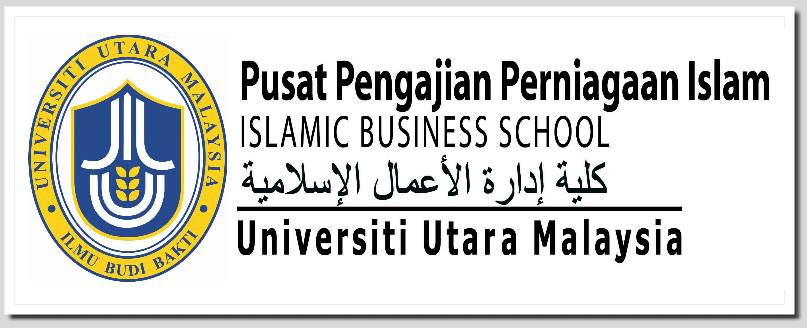 4TH UUM INTERNATIONAL ISLAMIC BUSINESS MANAGEMENT CONFERENCE 2022Publication Consent formPlease tick where applicable.I want to publish my article(s) submitted to IBMC2022 in (you can choose more than one): * Please note: You have to revise your manuscript to avoid similarity issue if you choose to publish your manuscript in chapter in book, proceeding and journal article.Signature	: ________________________Name		: ________________________Date		: ________________________ProceedingJournal articleChapter in bookNone of the above (presentation only)